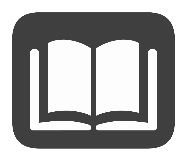 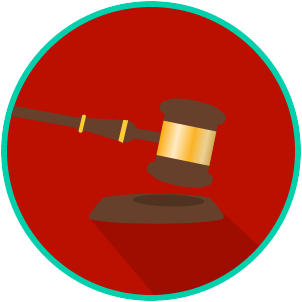 Reading: Types of LawBenchmark Clarification 3: Students will compare civil, criminal, constitutional, and/or military law.Reading TaskResponseWhat ideas are presented in the reading?What is the central idea of the reading?Select two words or phrases that support the central idea.How might this reading connect to your own experience or something you have seen, read, or learned before?Which type of law that you read about is most applicable to your life right now and why?The type of law I read about that is most applicable to my life right now is ________________ because: